Great Glen OSSR sites, LGS sites and Wildlife Sites Note the LGS sites are proposals only at Sept  2015Little Stretton Church/CemeteryVillage Hall and Small Play Area - Little StrettonChestnut Drive, Stretton Hall, Great GlenPheasant WoodlandOld OakStackley House GrasslandStream, Scrub and Woodland, Great Glen Grassland with ScrubErringtons Close, Great GlenBridgewater Drive Amenity Green Space - Great GlenBridgewater Drive Amenity Green Space - Great GlenLGS/GRTG/4 - Bund to Miller Homes Site (GG2)LLegend	LGSt Cuthberts C of E School Playing Field Great Glen Recreation GroundLGS/BO/2 - Pasture  land east of Scotland LaneNot recommended for LGS DesignationGreat Geln Play AreaLGS/GRTG/2 - Grassed Area outside Chemist GG LGS/GRTG/1 - Post Office Green Great GlenSt Cuthberts Church - Great GlenRecommended for LGS dLeGsS/iBgOn/1a- tMiaoinnStreet Pasture Wildlife Sites	LGS/BO/4 - Traf Open Space, Sport and Recreation SitesCromwell Road Play Area - Great Glen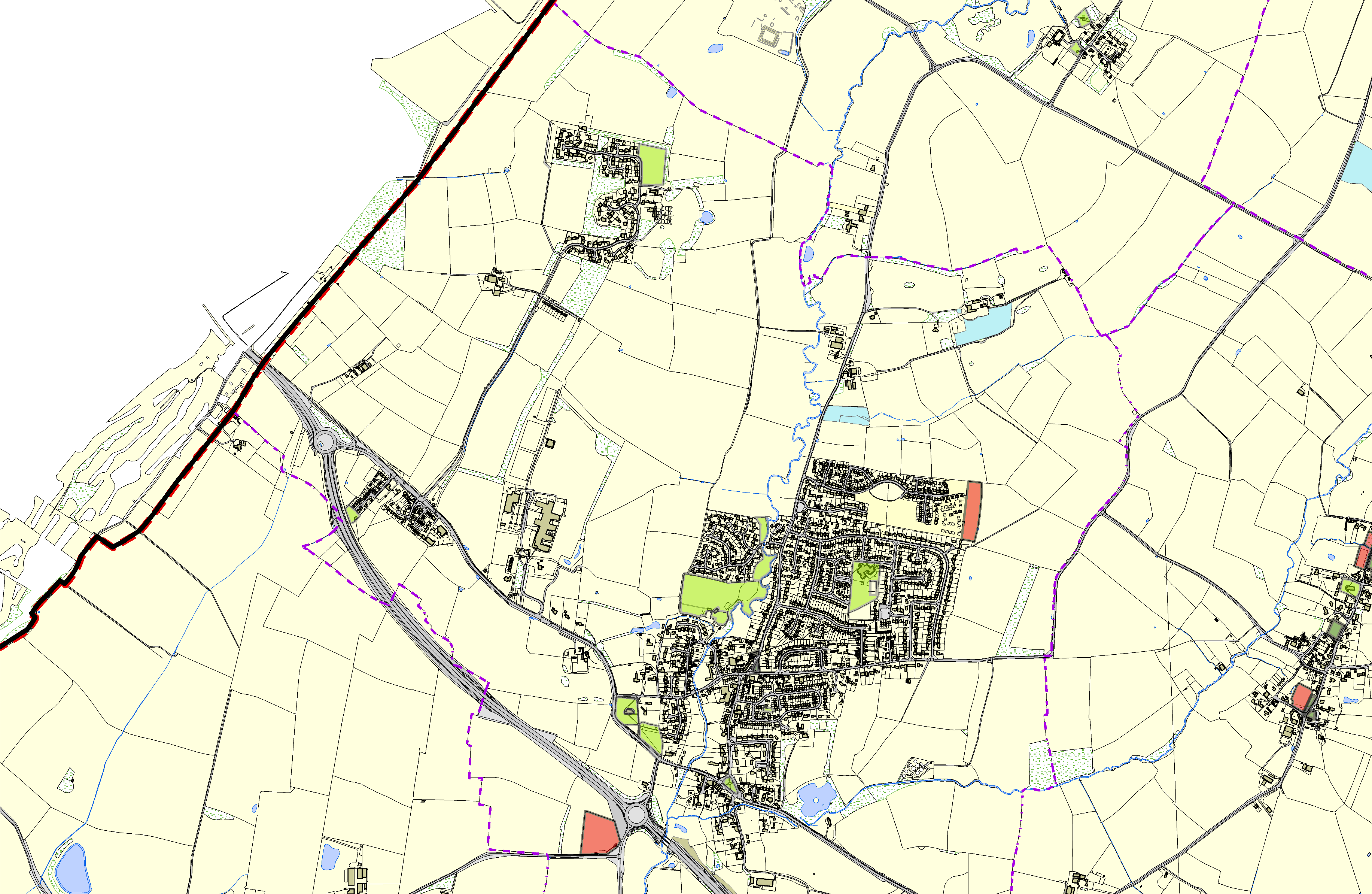 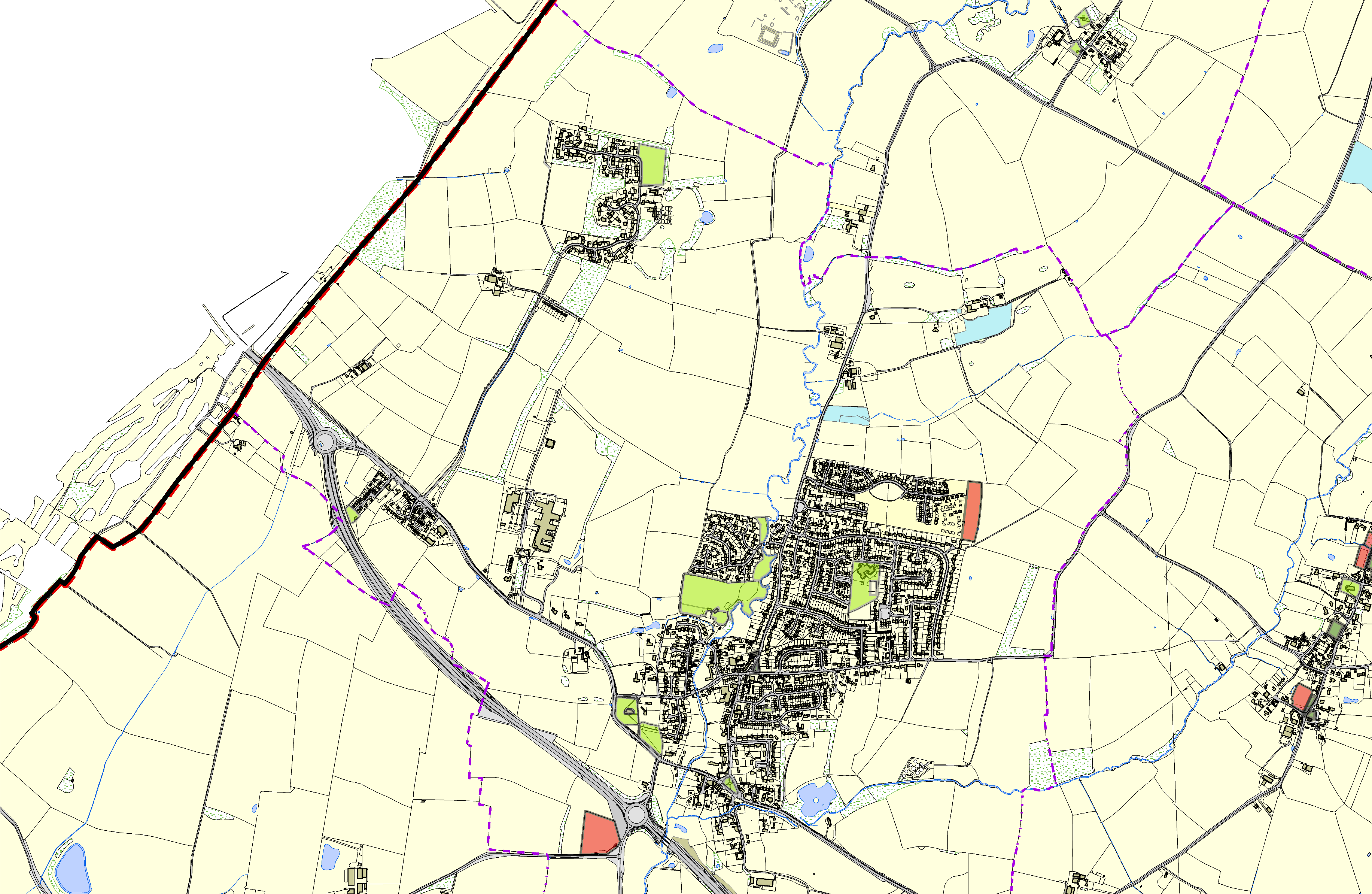 St Cuthberts Church - Great GlenMemorial Green Stonehall Court Flats - Great GlenLGS/GRTG/3 - Archery Field Great GlenOS MM BoundaryDESCTERM!!!!!!!!!!!!!!!!!!!! CountyDistrict Electoral ParishLGS/BO3 - Main Street Spinney